О внесение изменений в распоряжение администрации г.Канска от 09.06.2020 №271Руководствуясь статьями 35, 47.2 Устава города Канска:1. Внести изменения в распоряжение  администрации г. Канска от 09.06.2020 №271 «О проведении публичных слушаний по актуализации на 2021 год схемы теплоснабжения города Канска» (далее - Распоряжение)  следующие изменения:Пункт 3 Распоряжения изложить в следующей редакции:«3. Руководителю УС и ЖКХ администрации г.Канска                         М.В. Боборику  организовать и провести регистрацию участников Публичных слушаний с указанием места их постоянного проживания на основании паспортных данных.»2. Ведущему специалисту отдела культуры администрации г. Канска Н.А. Нестеровой опубликовать настоящее распоряжение в газете «Канский вестник» и разместить на официальном сайте муниципального образования город Канск в сети Интернет.3. Контроль за исполнением распоряжения возлагаю на первого заместителя главы города по вопросам жизнеобеспечения П.Н. Иванца.4.  Распоряжение вступает в силу со дня  официального опубликования.Глава города Канска                                                                 А.М. Береснев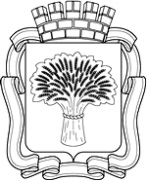 Российская ФедерацияАдминистрация города Канска
Красноярского краяРАСПОРЯЖЕНИЕРоссийская ФедерацияАдминистрация города Канска
Красноярского краяРАСПОРЯЖЕНИЕРоссийская ФедерацияАдминистрация города Канска
Красноярского краяРАСПОРЯЖЕНИЕРоссийская ФедерацияАдминистрация города Канска
Красноярского краяРАСПОРЯЖЕНИЕ11.06.2020 г.№277